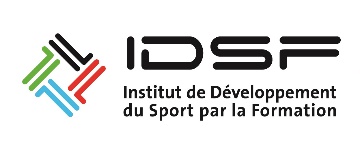 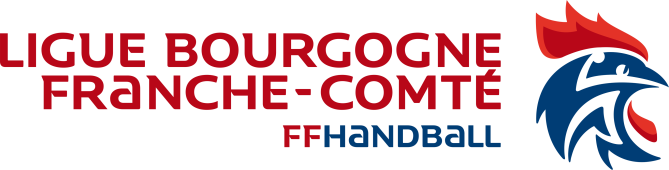 FICHE D’INSCRIPTION FORMATION« ANIMATEUR DE HANDBALL » 2017-2018Nom : 		Prénom : 	Adresse : 		CP/Ville : 	Club : 		N° de licence :	Tél : 		Mail :	Equipe encadrée : 		Modalités de formation :Conditions d’inscription à l’examen :Avoir au minimum 16 ansEtre licencié FFHBEtre en charge de l’animation d’une équipe Volume horaire de la formation : 120 heures (présentiel, tutorat, FAOD)Objectif : Mobiliser des connaissances autour de la pratique du handball et des publics concernés. Préparer, organiser, encadrer une animation de handball. Développer la vie associative du club autour de la pratique du handball.Date et lieu de formation : dans votre département, calendrier propre à chaque comité.Tarif  de la formation : 250€ Cette fiche d’inscription est à renvoyer impérativement avec le 15 Novembre 2017 à l’adresse suivante : Ligue de Bourgogne Franche-Comté19 rue Alain SAVARY – 25000 BesançonOu 5200000.cbercot@ffhandball.netRappel des Unités de Compétences :UC 1 : Animer une séance : Etre capable de différencier les publics, proposer des séances attractives et motivantes, évaluer son action d’animationUC 2 : Contenu et fondamentaux – transformer le joueur et le jeu : Etre capable d’adapter le contenu en fonction des publics, faire évoluer le joueur, le jeu.UC 3 : Encadrer une équipe : Etre capable de favoriser l’accès à l’arbitrage, manager une équipeUC 4 : Animer la vie associative : Etre capable de situer son action dans le cadre juridique et réglementaire.Pour tous renseignements, contacter Cyril STUNAULT au 03.80.38.19.47 ou 5221000.tec@ffhandball.net